2. pielikums Ministru kabineta 2018. gada 14. augustanoteikumiem Nr. 516Speciālās informatīvās zīmes paraugs dabas lieguma apzīmēšanai, tās izveidošanas un lietošanas kārtība1. Speciālā informatīvā zīme dabas lieguma apzīmēšanai (turpmāk – zīme) ir zaļš kvadrātveida laukums baltā ietvarā ar stilizētu ozollapas piktogrammu.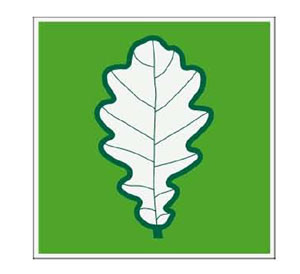 2. Zīmes krāsas (krāsu prasības norādītas PANTONE, CMYK un ORACAL sistēmās) ir šādas:2.1. kvadrātveida laukums (ozollapas piktogrammas fons) – gaiši zaļā krāsā (PANTONE 362C vai C70 M0 Y100 K0, vai ORACAL ECONOMY 064 (yellow green));2.2. ozollapas piktogramma – baltā krāsā;2.3. ozollapas piktogrammas kontūra un ozollapas dzīslojums – tumši zaļā krāsā (PANTONE 3425C vai C100 M0 Y78 K42, vai ORACAL ECONOMY 060 (dark green));2.4. zīmes ietvars – baltā krāsā.3. Zīmes lietošanas kārtība:3.1. uzstādot zīmi dabā, izvēlas vienu no šādiem izmēriem:3.1.1. 300 x 300 mm;3.1.2. 150 x 150 mm;3.1.3. 75 x 75 mm;3.2. poligrāfiskajos izdevumos zīmes izmēru, saglabājot kvadrāta proporcijas, izvēlas atbilstoši lietotajam mērogam, bet ne mazāku kā 5 x 5 mm;3.3. pārējos gadījumos, kas nav minēti šā pielikuma 3.1. un 3.2. apakšpunktā, var lietot dažādu izmēru zīmes, saglabājot kvadrāta proporcijas;3.4. zīme nav uzstādāma uz ceļiem (arī sliežu ceļiem).4. Zīmju izveidošanu (sagatavošanu) un izvietošanu nodrošina Dabas aizsardzības pārvalde sadarbībā ar attiecīgo pašvaldību.Vides aizsardzības un reģionālās attīstības ministrs	Kaspars Gerhards